Plan pracy wychowawczo-dydaktycznej - maj I Krąg tematyczny:  Książka moim przyjacielem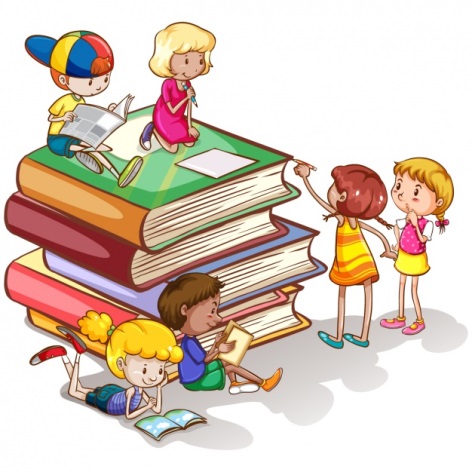 Temat  1.: Ulubieni bohaterowie Temat  2.: W krainie książek Temat  3.: O czym marzą książki?   Temat  4.: Z wizytą w bibliotece Temat  5.: Czytanie to wspaniała zabawa II Krąg tematyczny:  Wielkie talenty, ciekawe zawody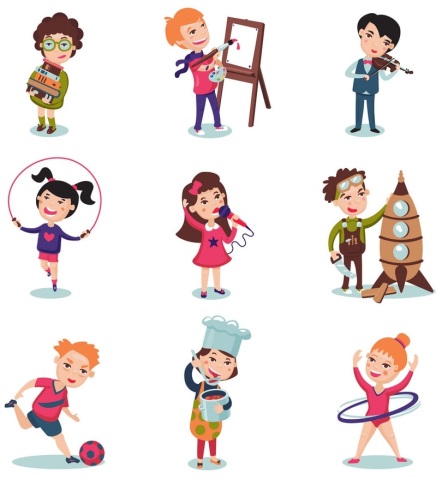 Temat  1.: Każdy z nas ma talentTemat  2.: Zawody naszych rodzicówTemat  3.: Tajemnice różnych zawodów Temat  4.: Kim chcę zostać, kiedy dorosnę? Temat  5.: Festiwal ciekawych zawodów  III Krąg tematyczny:   Kocham Cię, mamo!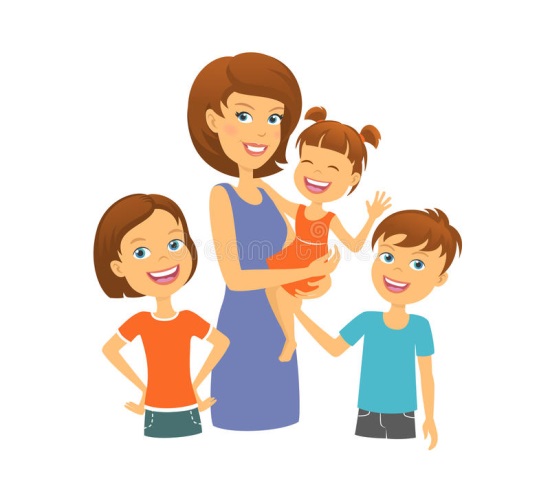 Temat 1.: Moja mama, mama ukochana!Temat  2.: Marzenia mojej mamyTemat  3.: Majowa łąka dla mamy Temat  4.: Przygoda z mamąTemat  5.: Miłość jest najważniejszaIV Krąg tematyczny:  : Duże i małe rodziny w akcji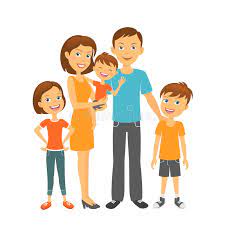 Temat  1.: Co to jest rodzina?Temat  2.: Czy wszystkie rodziny są takie same? Temat  3.: Rodzina jest najważniejsza!Temat  4.: Przygody dużych i małych rodzin w akcjiTemat  5.: Kiedy jesteśmy dla siebie jak rodzina?